RÉVFÜLÖP NAGYKÖZSÉG POLGÁRMESTERE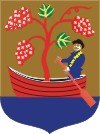 8253 Révfülöp, Villa Filip tér 8.  Tel: 87/464-244 Fax: 87/563-338 E-mail: polgarmester@revfulop.hu Weblap: www.revfulop.huM E G H Í V ÓRévfülöp Nagyközség Önkormányzata Képviselő-testületének rendkívüli, nyilvános ülését2019. augusztus 15-én (csütörtökön) az Együttes Bizottsági ülést követőenösszehívom.Az ülés helye: Községháza Ottava Ignác termeAz ülés napirendje:1. A településkép védelméről szóló 21/2017. (XII.29.) önkormányzati rendelet módosításaElőterjesztő: Kondor Géza polgármester2. Révfülöpi Orvos szolgálati lakás épületének felújítása, kivitelezői ajánlatok elbírálásaElőterjesztő: Kondor Géza polgármester3. Révfülöp VII. Nemzetközi Balatoni Bojlis Horgászverseny megrendezéséhez helyszín biztosításaElőterjesztő: Kondor Géza polgármester4. Mobiltelefon bázisállomás üzemeltetéséhez szükséges távközlési berendezések elhelyezésére és üzemeltetésére érkezett kérelem elbírálásaElőterjesztő: Kondor Géza polgármester5. Horváthné Király Annamária, vízi sportszer kölcsönző üzemeltetésre érkezett kérelmének elbírálásaElőterjesztő: Kondor Géza polgármester6. Helyi Választási Bizottság tagjainak megválasztásaElőterjesztő: Kondor Géza polgármesterA képviselő-testületi ülésre tisztelettel meghívom.Révfülöp, 2019. augusztus 13.									      Kondor Géza sk. 									      polgármester	